.AAA* B, AA*, BB, AA*, BBA Part – 32 counts[1 – 8]	Walk forward, Mambo side, Mambo forward, Toe behind, ½ turn[9 – 16] 	Walk forward, Mambo side, Mambo forward, Toe behind, ¼ turn[17 – 24]	Jazzbox, Cross, Side, Behind, Chasse[25 – 32]	Jazzbox, Cross, Grapevine, TouchB Part – 32 counts[1 – 8]	Chasse ¼ turn, ½ turn shuffle, Coaster step, Walk forward[9 – 16]	Rockstep, Shuffle back, Rockstep, Forward, ¼ turn[17 – 24]	Cross, Back, ½ shuffle, Forward, ½ turn, Shuffle forward[25 – 32]	Forward, ¼ turn x4Have Fun On The Floor!!!* NOTE: Do the first 28 counts of dance (up to jazzbox, cross). Then change the last steps to:Rolling In The Deep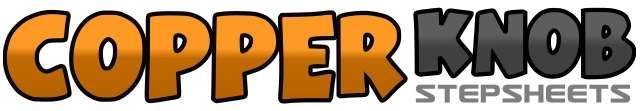 .......Count:64Wall:4Level:Phrased Intermediate.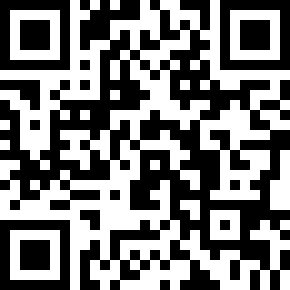 Choreographer:Ann-Charlott "Lottie" Hertzman (SWE) - November 2011Ann-Charlott "Lottie" Hertzman (SWE) - November 2011Ann-Charlott "Lottie" Hertzman (SWE) - November 2011Ann-Charlott "Lottie" Hertzman (SWE) - November 2011Ann-Charlott "Lottie" Hertzman (SWE) - November 2011.Music:Rolling in the Deep - AdeleRolling in the Deep - AdeleRolling in the Deep - AdeleRolling in the Deep - AdeleRolling in the Deep - Adele........1-2Step R forward, Step L forward3&4Rock R to R side, Recover on L, Step forward on R5&6Rock forward on L, Recover on R, Step back on L7-8R toe behind L heel, Turn ½ right (weight on right)1-2Step L forward, Step R forward3&4Rock L to L side, Recover on R, Step L forward5&6Rock forward on R, Recover on L, Step back on R7-8L toe behind R heel, Turn ¼ left (weight on left)1-2Cross R over L, Step back on L,3-4Step R to R side, Cross L over R5-6Step R to R side, Step L behind R7&8Step R to R side, Step L next to R, Step R to R side1-2Cross L over R, Step back on R3-4Step L to L side, Cross R over L5-6Step L to L side, Step Right behind L * NOTE see below (change steps)7-8Step L to L side, Touch R next to L1&2Step R to R side, Step L next to R, Turn ¼ right step R forward3&4Turn ¼ right step L to L, Step R next to L, Turn ¼ right step back on L5&6Step back on R, Step L next to R, Step forward on R7-8Step left forward, step right forward1-2Rock forward on left, recover back on right3&4Step back on left, step right next to left step back on left5-6Rock back on R, recover on L7-8Step forward on R, ¼ turn left (weight on L)1-2Coss R over L, Step back on L3&4Turn ½ right step forward on R, Step L next to R, Step forward on R5-6Step forward on L, Turn ½ right (weight on R)7&8Step forward on L, Step R next to L, Step forward on L1-4Step forward on R, Turn ¼ left step on L, Step forward on R, Turn ¼ left step on L5-8Step forward on R, Turn ¼ left step on L, Step forward on R, Turn ¼ left step on L5&6&Step L to L side, Step R behind L, Step L to L side, Cross R over L7&8&Step L to L side, Step R behind L, Step L to L side, Hitch R beside L